TEST KWALIFIKACYJNY ТЕСТ КВАЛІФІКАЦІЙНИЙ doradcze zajęcia grupowe przygotowujące do efektywnego poruszania się po rynku pracy,( групові консультаційні заняття, які готуються до ефективної орієнтації на ринку праці,)indywidualne konsultacje mające na celu zaplanowanie ścieżki rozwoju zawodowego,( індивідуальні консультації, спрямовані на планування шляху професійного розвитку,)praktyczna nauka zawodu zorganizowana w zakładach pracy (staż),( практичне професійне навчання, організоване на робочих місцях (стажування))kursy podnoszące kwalifikacje,( курси підвищення кваліфікації,)szkolenia z zakresu komunikacji, zarządzania czasem, walki ze stresem, itp.,( навчання комунікації, управління часом, управління стресом тощо,)wizyty studyjne u pracodawców, prezentujące realia pracy w danym zawodzie.( навчальні візити до роботодавців, що презентують реалії роботи за певною професією)Proszę ustosunkować się do poniższych stwierdzeń, zaznaczając właściwą odpowiedź:(Будь ласка, дайте відповіді на наступні твердження, відзначивши галочкою відповідну відповідь)Udział w projekcie stanowi dla mnie:(Для мене участь у проекті – це)wyzwanie, któremu chcę sprostać(виклик, з яким я хочу зустрітися)szansę na znalezienie atrakcyjnej pracy(шанс знайти привабливу роботу)możliwość poszerzenia swojej wiedzy(можливість розширити свої знання)okazję do zdobycia nowych doświadczeń(можливість отримати новий досвід)możliwość wypełnienia wolnego czasu(можливість заповнення вільного часу)Z podanych par stwierdzeń proszę wybrać te, które w większym stopniu dotyczą Pani osoby.(З наведених нижче пар тверджень виберіть ті, які більшою мірою стосуються вашої особи.) Jestem wytrwały/-a w dążeniu do celu  Szybko się zniechęcam, jeśli coś mi się nie udaje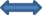 (Я наполегливий у досягненні своєї мети)                (Я швидко впадаю у відчай, якщо щось піде не так)       Jestem osobą pracowitą   	 	Wolę się nudzić niż ciężko pracować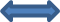               (Я працьовита людина)                              ( Мені більше подобається нудьгувати, ніж важко працювати) Lubię wykonywać nieskomplikowane zadania               Lubię wykonywać zadania trudne  (Мені подобається виконувати прості завдання)                      (Мені подобається виконувати складні завдання)13. Proszę przeczytać uważnie podane niżej stwierdzenia i podkreślić jedną z podanych odpowiedzi:a) Najbardziej cenię taką pracę, która: (Уважно прочитайте наведені нижче твердження та підкресліть одну з відповідей:а) Найбільше я ціную роботу, яка:)daje poczucie bezpieczeństwa materialnego, ale stawia wyzwania,(дає відчуття матеріальної безпеки, але створює проблеми)jest dla mnie koniecznością, gdyż zabezpiecza mi prestiż społeczny,(є для мене необхідністю, оскільки це забезпечує мені соціальний престиж)sprawia mi najwięcej przyjemności z racji jej wykonywania, ale nie zawsze daje poczucie bezpieczeństwa materialnego.(мені найбільше подобається це робити, але це не завжди дає мені відчуття матеріальної безпеки)Gdybym miał/-a możliwość swobodnego wyboru układu pracy to: ( Якби у мене була можливість вільно обирати макет роботи, я б)pracy w układzie: człowiek-tworzywo, (робота в системі людина-матеріал)pracy w układzie człowiek-maszyna, komputer, samochód, itp.,  (робота в системі людина-машина, комп'ютер, автомобіль тощо)dominującym układem jest człowiek-człowiek,(домінантною системою є людина-людина)praca samodzielna w domu.(самостійна робота вдома)Na jakie zmiany jest Pan/Pani gotowa w swoim życiu?(До яких змін ти готовий у своєму житті?)………………………………………………………………………………………………………………………………………………………………………………………………………………………………………………………………………………………………………………………………………………………………………………………………………………………………………………………………………………………………Proszę uważnie przeczytać następujące stwierdzenia i zaznaczyć, w jakim stopniu odnoszą się one do Pana/Pani. (Уважно прочитайте наведені нижче твердження та вкажіть, якою мірою вони стосуються вас)Jestem gotowy/-a wykorzystać każdą racjonalną szansę. ( Я готовий скористатися будь-якою розумною можливістю)całkowicie odnosi się do mnie (повністю стосується мене)częściowo odnosi się do mnie (частково відноситься до мене)nie mam zdania (я не маю думки)całkowicie nie odnosi się do mnie (мене взагалі не стосується)Dążę do osiągania celów, które często przekraczają moją wyobraźnię i możliwości. (Я переслідую цілі, які часто перевищують мою уяву та можливості)całkowicie odnosi się do mnie (повністю стосується мене)częściowo odnosi się do mnie (частково відноситься до мене)nie mam zdania (я не маю думки)całkowicie nie odnosi się do mnie (мене взагалі не стосується)Działam zawsze ze strachem przed porażką. (Я завжди дію зі страхом невдачі)całkowicie odnosi się do mnie ( повністю стосується мене)częściowo odnosi się do mnie (частково відноситься до мене)nie mam zdania (я не маю думки)całkowicie nie odnosi się do mnie (мене взагалі не стосується)Postrzegam niepowodzenia jako skutek własnej wady, czy nieporadności. (Я бачу невдачу як результат моєї власної провини або безпорадності)całkowicie odnosi się do mnie (повністю стосується мене)częściowo odnosi się do mnie (частково відноситься до мене)nie mam zdania (я не маю думки)całkowicie nie odnosi się do mnie (мене взагалі не стосується)Chętnie proponuję pomoc ludziom, którzy tej pomocy potrzebują. (Я радий запропонувати допомогу людям, які її потребують)całkowicie odnosi się do mnie (повністю стосується мене)częściowo odnosi się do mnie (частково відноситься до мене)nie mam zdania (я не маю думки)całkowicie nie odnosi się do mnie (мене взагалі не стосується)Potrzebuję pomocy i dlatego nie mam możliwości pomagania innym.(Мені потрібна допомога, і тому я не можу допомогти іншим)całkowicie odnosi się do mnie (повністю стосується мене)częściowo odnosi się do mnie (частково відноситься до мене)nie mam zdania (я не маю думки)całkowicie nie odnosi się do mnie (мене взагалі не стосується)Jestem gotowa zmienić swoje dotychczasowe życie, aby stać się samodzielnym/-ą finansowo.(Я готовий змінити своє поточне життя, щоб стати фінансово незалежним)całkowicie odnosi się do mnie (повністю стосується мене)częściowo odnosi się do mnie (частково відноситься до мене)nie mam zdania (я не маю думки)całkowicie nie odnosi się do mnie (мене взагалі не стосується)Nie chcę niczego zmieniać w dotychczasowym życiu, potrzebuje tylko pracy.(Я не хочу нічого змінювати в своєму нинішньому житті, мені просто потрібна робота)całkowicie odnosi się do mnie (повністю стосується мене)częściowo odnosi się do mnie (частково відноситься до мене)nie mam zdania (я не маю думки)całkowicie nie odnosi się do mnie (мене взагалі не стосується)Dziękujmy za wypełnienie testu!Дякуємо за виконання тесту!Prosimy podać imię, nazwisko, datę oraz złożyć podpis:Будь ласка, вкажіть своє ім’я, прізвище, дату та підпис:Niniejszy test ma na celu określenie Pana/Pani predyspozycji i motywacji do uczestnictwa w ProjekcieZ POWER-em do pracy! nr POWR.01.02.01-30-0062/21Мета цього тесту – визначити вашу схильність та мотивацію до участі в ПроектіЗ Силою до праці! № POWR.01.02.01-30-0062 / 21Zwracamy się z prośbą o dokładne zapoznanie się z wszystkimi pytaniami i udzielenie szczerych odpowiedzi. (Будь ласка, уважно прочитайте всі запитання та відповідайте чесно.)Czy ma Pan/Pani sprecyzowane plany zawodowe? ( Чи є у вас конкретні кар’єрні плани?)Niniejszy test ma na celu określenie Pana/Pani predyspozycji i motywacji do uczestnictwa w ProjekcieZ POWER-em do pracy! nr POWR.01.02.01-30-0062/21Мета цього тесту – визначити вашу схильність та мотивацію до участі в ПроектіЗ Силою до праці! № POWR.01.02.01-30-0062 / 21Zwracamy się z prośbą o dokładne zapoznanie się z wszystkimi pytaniami i udzielenie szczerych odpowiedzi. (Будь ласка, уважно прочитайте всі запитання та відповідайте чесно.)Czy ma Pan/Pani sprecyzowane plany zawodowe? ( Чи є у вас конкретні кар’єрні плани?)Niniejszy test ma na celu określenie Pana/Pani predyspozycji i motywacji do uczestnictwa w ProjekcieZ POWER-em do pracy! nr POWR.01.02.01-30-0062/21Мета цього тесту – визначити вашу схильність та мотивацію до участі в ПроектіЗ Силою до праці! № POWR.01.02.01-30-0062 / 21Zwracamy się z prośbą o dokładne zapoznanie się z wszystkimi pytaniami i udzielenie szczerych odpowiedzi. (Будь ласка, уважно прочитайте всі запитання та відповідайте чесно.)Czy ma Pan/Pani sprecyzowane plany zawodowe? ( Чи є у вас конкретні кар’єрні плани?)Niniejszy test ma na celu określenie Pana/Pani predyspozycji i motywacji do uczestnictwa w ProjekcieZ POWER-em do pracy! nr POWR.01.02.01-30-0062/21Мета цього тесту – визначити вашу схильність та мотивацію до участі в ПроектіЗ Силою до праці! № POWR.01.02.01-30-0062 / 21Zwracamy się z prośbą o dokładne zapoznanie się z wszystkimi pytaniami i udzielenie szczerych odpowiedzi. (Будь ласка, уважно прочитайте всі запитання та відповідайте чесно.)Czy ma Pan/Pani sprecyzowane plany zawodowe? ( Чи є у вас конкретні кар’єрні плани?)TAKТакTAKТакNIEНіNIEНіJakie szkoły/uczelnie Pan/Pani ukończył/a?( Які школи/коледжі ви закінчили?)………………………………………………………………………………………………………………………………………………………………………………………………………………………………………………………………………………………………………………………………………………………………………………Jak ocenia Pan/Pani swoje kompetencje zawodowe? ( Як ви оцінюєте свої професійні компетенції?)Jakie szkoły/uczelnie Pan/Pani ukończył/a?( Які школи/коледжі ви закінчили?)………………………………………………………………………………………………………………………………………………………………………………………………………………………………………………………………………………………………………………………………………………………………………………Jak ocenia Pan/Pani swoje kompetencje zawodowe? ( Як ви оцінюєте свої професійні компетенції?)Jakie szkoły/uczelnie Pan/Pani ukończył/a?( Які школи/коледжі ви закінчили?)………………………………………………………………………………………………………………………………………………………………………………………………………………………………………………………………………………………………………………………………………………………………………………Jak ocenia Pan/Pani swoje kompetencje zawodowe? ( Як ви оцінюєте свої професійні компетенції?)Jakie szkoły/uczelnie Pan/Pani ukończył/a?( Які школи/коледжі ви закінчили?)………………………………………………………………………………………………………………………………………………………………………………………………………………………………………………………………………………………………………………………………………………………………………………Jak ocenia Pan/Pani swoje kompetencje zawodowe? ( Як ви оцінюєте свої професійні компетенції?)WYSOKO ВИСОКОŚREDNIOСЕРЕДНЬОŚREDNIOСЕРЕДНЬОNISKOНИЗЬКОProszę wymienić kursy, szkolenia, uprawnienia, kwalifikacje, które Pan/Pani posiada (dla potwierdzenia należy załączyć kopie dokumentów zaświadczających posiadanie wskazanych kwalifikacji):(Будь ласка, вкажіть курси, тренінги, дозволи, кваліфікації, які ви маєте (для підтвердження додайте копії документів, що підтверджують, що ви маєте вказану кваліфікацію))…………………………………………………………………………………………………………………………………………………………………………………………………………………………………………………………………………………………………………………………………………………………………………………………………………………………………………………………………………………………………………Czy konieczność dojazdu na szkolenie/staż stanowi dla Pana/Pani przeszkodę do wzięcia w nim udziału? (Чи є для вас перешкодою для участі в ньому необхідність поїздки на навчання/стажування?)Proszę wymienić kursy, szkolenia, uprawnienia, kwalifikacje, które Pan/Pani posiada (dla potwierdzenia należy załączyć kopie dokumentów zaświadczających posiadanie wskazanych kwalifikacji):(Будь ласка, вкажіть курси, тренінги, дозволи, кваліфікації, які ви маєте (для підтвердження додайте копії документів, що підтверджують, що ви маєте вказану кваліфікацію))…………………………………………………………………………………………………………………………………………………………………………………………………………………………………………………………………………………………………………………………………………………………………………………………………………………………………………………………………………………………………………Czy konieczność dojazdu na szkolenie/staż stanowi dla Pana/Pani przeszkodę do wzięcia w nim udziału? (Чи є для вас перешкодою для участі в ньому необхідність поїздки на навчання/стажування?)Proszę wymienić kursy, szkolenia, uprawnienia, kwalifikacje, które Pan/Pani posiada (dla potwierdzenia należy załączyć kopie dokumentów zaświadczających posiadanie wskazanych kwalifikacji):(Будь ласка, вкажіть курси, тренінги, дозволи, кваліфікації, які ви маєте (для підтвердження додайте копії документів, що підтверджують, що ви маєте вказану кваліфікацію))…………………………………………………………………………………………………………………………………………………………………………………………………………………………………………………………………………………………………………………………………………………………………………………………………………………………………………………………………………………………………………Czy konieczność dojazdu na szkolenie/staż stanowi dla Pana/Pani przeszkodę do wzięcia w nim udziału? (Чи є для вас перешкодою для участі в ньому необхідність поїздки на навчання/стажування?)Proszę wymienić kursy, szkolenia, uprawnienia, kwalifikacje, które Pan/Pani posiada (dla potwierdzenia należy załączyć kopie dokumentów zaświadczających posiadanie wskazanych kwalifikacji):(Будь ласка, вкажіть курси, тренінги, дозволи, кваліфікації, які ви маєте (для підтвердження додайте копії документів, що підтверджують, що ви маєте вказану кваліфікацію))…………………………………………………………………………………………………………………………………………………………………………………………………………………………………………………………………………………………………………………………………………………………………………………………………………………………………………………………………………………………………………Czy konieczność dojazdu na szkolenie/staż stanowi dla Pana/Pani przeszkodę do wzięcia w nim udziału? (Чи є для вас перешкодою для участі в ньому необхідність поїздки на навчання/стажування?)TAK ТАКNIE НІNIE НІNIE MAM ZDANIA Я НЕМАЮ ДУМКИJak ocenia Pan/Pani swoje miejsce na rynku pracy ? ( Як ви оцінюєте своє місце на ринку праці?)Jak ocenia Pan/Pani swoje miejsce na rynku pracy ? ( Як ви оцінюєте своє місце на ринку праці?)Jak ocenia Pan/Pani swoje miejsce na rynku pracy ? ( Як ви оцінюєте своє місце на ринку праці?)Jak ocenia Pan/Pani swoje miejsce na rynku pracy ? ( Як ви оцінюєте своє місце на ринку праці?)WYSOKO ВИСОКОŚREDNIOСЕРЕДНЬОŚREDNIOСЕРЕДНЬОNISKOНИЗЬКОProszę w kilku zdaniach opisać swoje doświadczenie zawodowe uwzględniając wszelkie formy aktywności (także praktyki szkolne):(Будь ласка, опишіть свій професійний досвід кількома реченнями, враховуючи всі форми діяльності (включаючи шкільну практику))…………………………………………………………………………………………………………………………………………………………………………………………………………………………………………………………………………………………………………………………………………………………………………………………………………………………………………………………………………………………………………Czy kiedykolwiek korzystał/a Pan/ Pani z usług doradcy zawodowego, mentora, trenera? (Чи користувалися ви коли-небудь послугами кар'єрного радника, наставника чи тренера?)Proszę w kilku zdaniach opisać swoje doświadczenie zawodowe uwzględniając wszelkie formy aktywności (także praktyki szkolne):(Будь ласка, опишіть свій професійний досвід кількома реченнями, враховуючи всі форми діяльності (включаючи шкільну практику))…………………………………………………………………………………………………………………………………………………………………………………………………………………………………………………………………………………………………………………………………………………………………………………………………………………………………………………………………………………………………………Czy kiedykolwiek korzystał/a Pan/ Pani z usług doradcy zawodowego, mentora, trenera? (Чи користувалися ви коли-небудь послугами кар'єрного радника, наставника чи тренера?)Proszę w kilku zdaniach opisać swoje doświadczenie zawodowe uwzględniając wszelkie formy aktywności (także praktyki szkolne):(Будь ласка, опишіть свій професійний досвід кількома реченнями, враховуючи всі форми діяльності (включаючи шкільну практику))…………………………………………………………………………………………………………………………………………………………………………………………………………………………………………………………………………………………………………………………………………………………………………………………………………………………………………………………………………………………………………Czy kiedykolwiek korzystał/a Pan/ Pani z usług doradcy zawodowego, mentora, trenera? (Чи користувалися ви коли-небудь послугами кар'єрного радника, наставника чи тренера?)Proszę w kilku zdaniach opisać swoje doświadczenie zawodowe uwzględniając wszelkie formy aktywności (także praktyki szkolne):(Будь ласка, опишіть свій професійний досвід кількома реченнями, враховуючи всі форми діяльності (включаючи шкільну практику))…………………………………………………………………………………………………………………………………………………………………………………………………………………………………………………………………………………………………………………………………………………………………………………………………………………………………………………………………………………………………………Czy kiedykolwiek korzystał/a Pan/ Pani z usług doradcy zawodowego, mentora, trenera? (Чи користувалися ви коли-небудь послугами кар'єрного радника, наставника чи тренера?)TAKТАКTAKТАКNIEНІNIEНІProszę ustosunkować się do poniższych stwierdzeń, zaznaczając właściwą odpowiedź: ( Будь ласка, дайте відповіді на наступні твердження, позначивши відповідну відповідь)Proszę ustosunkować się do poniższych stwierdzeń, zaznaczając właściwą odpowiedź: ( Будь ласка, дайте відповіді на наступні твердження, позначивши відповідну відповідь)Proszę ustosunkować się do poniższych stwierdzeń, zaznaczając właściwą odpowiedź: ( Будь ласка, дайте відповіді на наступні твердження, позначивши відповідну відповідь)Proszę ustosunkować się do poniższych stwierdzeń, zaznaczając właściwą odpowiedź: ( Будь ласка, дайте відповіді на наступні твердження, позначивши відповідну відповідь)Uważam, że mam wiele pozytywnych cech  (Я вважаю, що маю багато позитивних якостей)Uważam, że mam wiele pozytywnych cech  (Я вважаю, що маю багато позитивних якостей)Uważam, że mam wiele pozytywnych cech  (Я вважаю, що маю багато позитивних якостей)Uważam, że mam wiele pozytywnych cech  (Я вважаю, що маю багато позитивних якостей)TAK ТАКb) Сzęsto popełniam błędy       (Я багато роблю помилок)NIE НІNIE НІNIE MAM ZDANIA НЕ МАЮ ДУМКИTAK NIE NIE NIE MAM ZDANIA c)Nie wierzę we własne siły ( Я не вірю у власні сили)c)Nie wierzę we własne siły ( Я не вірю у власні сили)c)Nie wierzę we własne siły ( Я не вірю у власні сили)c)Nie wierzę we własne siły ( Я не вірю у власні сили)TAK NIE NIE NIE MAM ZDANIA d) Niepokoję się o swoją przyszłość ( Я переживаю за своє майбутнє)d) Niepokoję się o swoją przyszłość ( Я переживаю за своє майбутнє)d) Niepokoję się o swoją przyszłość ( Я переживаю за своє майбутнє)d) Niepokoję się o swoją przyszłość ( Я переживаю за своє майбутнє)TAK NIE NIE NIE MAM ZDANIA e) Mam powody, aby być z siebie dumnym/-ą      ( У мене є причини пишатися собою)e) Mam powody, aby być z siebie dumnym/-ą      ( У мене є причини пишатися собою)e) Mam powody, aby być z siebie dumnym/-ą      ( У мене є причини пишатися собою)e) Mam powody, aby być z siebie dumnym/-ą      ( У мене є причини пишатися собою)TAK NIE NIE NIE MAM ZDANIA f) Potrafię osiągnąć to, co sobie zamierzyłam/-em ( Я можу досягти того, що задумав)f) Potrafię osiągnąć to, co sobie zamierzyłam/-em ( Я можу досягти того, що задумав)f) Potrafię osiągnąć to, co sobie zamierzyłam/-em ( Я можу досягти того, що задумав)f) Potrafię osiągnąć to, co sobie zamierzyłam/-em ( Я можу досягти того, що задумав)TAK NIE NIE NIE MAM ZDANIA Które z proponowanych form wsparcia dostępnych w ramach Projektu interesują Pana/Panią najbardziej? (można zaznaczyć więcej niż jedną odpowiedź) (Які із запропонованих форм підтримки, доступних у рамках Проекту, вас найбільше цікавлять? (ви можете вибрати більше однієї відповіді))Które z proponowanych form wsparcia dostępnych w ramach Projektu interesują Pana/Panią najbardziej? (można zaznaczyć więcej niż jedną odpowiedź) (Які із запропонованих форм підтримки, доступних у рамках Проекту, вас найбільше цікавлять? (ви можете вибрати більше однієї відповіді))Które z proponowanych form wsparcia dostępnych w ramach Projektu interesują Pana/Panią najbardziej? (można zaznaczyć więcej niż jedną odpowiedź) (Які із запропонованих форм підтримки, доступних у рамках Проекту, вас найбільше цікавлять? (ви можете вибрати більше однієї відповіді))Które z proponowanych form wsparcia dostępnych w ramach Projektu interesują Pana/Panią najbardziej? (można zaznaczyć więcej niż jedną odpowiedź) (Які із запропонованих форм підтримки, доступних у рамках Проекту, вас найбільше цікавлять? (ви можете вибрати більше однієї відповіді))TAK ТАКNIE НІ NIE MAM ZDANIA НЕ МАЮ ДУМКИTAK NIE NIE MAM ZDANIA TAK NIE NIE MAM ZDANIA TAK NIE NIE MAM ZDANIA TAK NIE NIE MAM ZDANIA ...............................................................................  Imię i nazwisko   Ім’я та прізвище................................................................................Data i Podpis Kandydata/KandydatkiДата та підпис кандидата / кандидатки................................................................................Liczba uzyskanych punktówКількість отриманих балів................................................................................Podpis sprawdzającegoПідпис рецензента